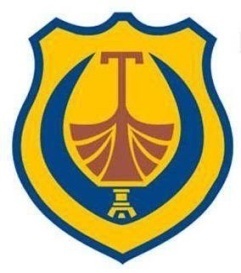 INFORMACIJA O OSTVARENIM PRIHODIMA I RASHODIMAOPŠTINE TIVATza period 01.01. – 30.09. 2014. godineObrađivač:Tivat, novembar  2014. godine                                 Sekretarijat za finansije i ekonomski razvojI OSTVARENI PRIHODIUkupno ostvareni  prihodi budžeta Opštine Tivat za period januar – septembrar 2014. godine,iznose 11.695.976,72€ što je 84,70% planiranih prihoda  za 2014 godinu, i  više za 17,96% od ostvarenih prihoda za isti period prošle godine.Povećanje prihoda u odnosu na uporedni period prošle godine, prevashodno je rezultat povećanja prihoda na stavkama: - poreza za  14,87% u okviru kojih imamo povećanje poreza na promet nepokretnosti, poreza na nepokretnost, porezu na dohodak fizičkih lica i prireza;- takse za 4,61%;- naknada za 28,08% %u okviru kojih najveći porast bilježi naknada za komunalno opremanje od 35,94 %, i naknada za korišćenje morskog dobra od 71,86%.Prihodi od izdavanja zemljišta u zakup bilježe znatno povećanje od 342,67% u odnosu na uporedni period prošle godine iz razloga što je Gradjevinar AD platio iznos od 270 000 € na osnovu ugovora o zakupu pergola na period od 30 godina. Ostale stavke sa prihodovne strane budžeta su na nivou uporednog periodaII OSTVARENI IZDACIUkupni rashodi budžeta Opštine Tivat za period januar - septembar iznose 7.513.223,67€, što iznosi 54,41% planiranih rashoda i bilježe povećanje od 12,58% u odnosu na isti period prošle godine .Ostvarenje kapitalnih izdataka je 45,26%.                                                       za period 01.01.- 30.09.2014Raspodjela po ekonomska klasifikacijiRaspodjela po organizacionoj klasifikacijiRealizacija prihoda Realizacija prihoda Realizacija prihoda Realizacija prihoda Realizacija prihoda Realizacija prihoda Realizacija prihoda Realizacija prihoda Realizacija prihoda Realizacija prihoda za period od 1.1.2014 do 30.9.2014za period od 1.1.2014 do 30.9.2014za period od 1.1.2014 do 30.9.2014za period od 1.1.2014 do 30.9.2014za period od 1.1.2014 do 30.9.2014za period od 1.1.2014 do 30.9.2014za period od 1.1.2014 do 30.9.2014za period od 1.1.2014 do 30.9.2014za period od 1.1.2014 do 30.9.2014za period od 1.1.2014 do 30.9.2014KontoKontoKonto  Opis  Opis  Opis  Opis  OpisPlan prihodaPlan prihodaPlan prihodaPlan prihodaRealizovano I-III kvartalRealizovano I-III kvartalRealizovano I-III kvartalRealizovano I-III kvartalRealizovano I-III kvartalProcentiProcentiProcenti711711711PoreziPoreziPoreziPoreziPorezi3.760.000,00 €3.760.000,00 €3.760.000,00 €3.760.000,00 €3.464.106,26 €3.464.106,26 €3.464.106,26 €3.464.106,26 €3.464.106,26 €92,13%92,13%92,13%711171117111Porez na dohodak fizičkih licaPorez na dohodak fizičkih licaPorez na dohodak fizičkih licaPorez na dohodak fizičkih licaPorez na dohodak fizičkih lica460.000,00 €460.000,00 €460.000,00 €460.000,00 €472.276,40 €472.276,40 €472.276,40 €472.276,40 €472.276,40 €102,67%102,67%102,67%711317113171131Porez na nepokretnostiPorez na nepokretnostiPorez na nepokretnostiPorez na nepokretnostiPorez na nepokretnosti2.300.000,00 €2.300.000,00 €2.300.000,00 €2.300.000,00 €1.755.714,06 €1.755.714,06 €1.755.714,06 €1.755.714,06 €1.755.714,06 €76,34%76,34%76,34%711327113271132Porez na promet nepokretnostiPorez na promet nepokretnostiPorez na promet nepokretnostiPorez na promet nepokretnostiPorez na promet nepokretnosti500.000,00 €500.000,00 €500.000,00 €500.000,00 €754.914,46 €754.914,46 €754.914,46 €754.914,46 €754.914,46 €150,98%150,98%150,98%711757117571175Prirez porezu na dohodak fizičkih licaPrirez porezu na dohodak fizičkih licaPrirez porezu na dohodak fizičkih licaPrirez porezu na dohodak fizičkih licaPrirez porezu na dohodak fizičkih lica500.000,00 €500.000,00 €500.000,00 €500.000,00 €481.201,34 €481.201,34 €481.201,34 €481.201,34 €481.201,34 €96,24%96,24%96,24%713713713TakseTakseTakseTakseTakse420.000,00 €420.000,00 €420.000,00 €420.000,00 €343.486,74 €343.486,74 €343.486,74 €343.486,74 €343.486,74 €81,78%81,78%81,78%713171317131Administrativne takseAdministrativne takseAdministrativne takseAdministrativne takseAdministrativne takse50.000,00 €50.000,00 €50.000,00 €50.000,00 €27.035,55 €27.035,55 €27.035,55 €27.035,55 €27.035,55 €54,07%54,07%54,07%713517135171351Lokalne komunalne takseLokalne komunalne takseLokalne komunalne takseLokalne komunalne takseLokalne komunalne takse300.000,00 €300.000,00 €300.000,00 €300.000,00 €255.906,46 €255.906,46 €255.906,46 €255.906,46 €255.906,46 €85,30%85,30%85,30%713617136171361Turistička takseTuristička takseTuristička takseTuristička takseTuristička takse70.000,00 €70.000,00 €70.000,00 €70.000,00 €60.544,73 €60.544,73 €60.544,73 €60.544,73 €60.544,73 €86,49%86,49%86,49%714714714NaknadeNaknadeNaknadeNaknadeNaknade4.742.500,00 €4.742.500,00 €4.742.500,00 €4.742.500,00 €3.276.652,87 €3.276.652,87 €3.276.652,87 €3.276.652,87 €3.276.652,87 €69,09%69,09%69,09%714117141171411Naknada za korišćenje vodaNaknada za korišćenje vodaNaknada za korišćenje vodaNaknada za korišćenje vodaNaknada za korišćenje voda1.000,00 €1.000,00 €1.000,00 €1.000,00 €321,55 €321,55 €321,55 €321,55 €321,55 €32,16%32,16%32,16%714137141371413Naknada za zaštitu voda od zagađivanjaNaknada za zaštitu voda od zagađivanjaNaknada za zaštitu voda od zagađivanjaNaknada za zaštitu voda od zagađivanjaNaknada za zaštitu voda od zagađivanja6.000,00 €6.000,00 €6.000,00 €6.000,00 €2.026,90 €2.026,90 €2.026,90 €2.026,90 €2.026,90 €33,78%33,78%33,78%714227142271422Naknada za korišćenje morskog dobraNaknada za korišćenje morskog dobraNaknada za korišćenje morskog dobraNaknada za korišćenje morskog dobraNaknada za korišćenje morskog dobra200.000,00 €200.000,00 €200.000,00 €200.000,00 €249.145,65 €249.145,65 €249.145,65 €249.145,65 €249.145,65 €124,57%124,57%124,57%714237142371423Naknada za korišćenje morskog dobra ugovor PineNaknada za korišćenje morskog dobra ugovor PineNaknada za korišćenje morskog dobra ugovor PineNaknada za korišćenje morskog dobra ugovor PineNaknada za korišćenje morskog dobra ugovor Pine1.380.000,00 €1.380.000,00 €1.380.000,00 €1.380.000,00 €200.000,00 €200.000,00 €200.000,00 €200.000,00 €200.000,00 €14,49%14,49%14,49%714247142471424Naknada za korišćenje mineralnih sirovinaNaknada za korišćenje mineralnih sirovinaNaknada za korišćenje mineralnih sirovinaNaknada za korišćenje mineralnih sirovinaNaknada za korišćenje mineralnih sirovina500,00 €500,00 €500,00 €500,00 €0,00 €0,00 €0,00 €0,00 €0,00 €0,00%0,00%0,00%714617146171461Naknada za komunalno opremanjeNaknada za komunalno opremanjeNaknada za komunalno opremanjeNaknada za komunalno opremanjeNaknada za komunalno opremanje3.000.000,00 €3.000.000,00 €3.000.000,00 €3.000.000,00 €2.699.596,63 €2.699.596,63 €2.699.596,63 €2.699.596,63 €2.699.596,63 €89,99%89,99%89,99%714627146271462Naknada za investicije za izgradnju objekta na teritoriji opština crnogorskog primorjaNaknada za investicije za izgradnju objekta na teritoriji opština crnogorskog primorjaNaknada za investicije za izgradnju objekta na teritoriji opština crnogorskog primorjaNaknada za investicije za izgradnju objekta na teritoriji opština crnogorskog primorjaNaknada za investicije za izgradnju objekta na teritoriji opština crnogorskog primorja80.000,00 €80.000,00 €80.000,00 €80.000,00 €64.488,51 €64.488,51 €64.488,51 €64.488,51 €64.488,51 €80,61%80,61%80,61%714827148271482Naknada za korištenje opštinskih putevaNaknada za korištenje opštinskih putevaNaknada za korištenje opštinskih putevaNaknada za korištenje opštinskih putevaNaknada za korištenje opštinskih puteva20.000,00 €20.000,00 €20.000,00 €20.000,00 €23.114,38 €23.114,38 €23.114,38 €23.114,38 €23.114,38 €115,57%115,57%115,57%714847148471484Godišnja naknada pri registraciji drumskih motornih vozilaGodišnja naknada pri registraciji drumskih motornih vozilaGodišnja naknada pri registraciji drumskih motornih vozilaGodišnja naknada pri registraciji drumskih motornih vozilaGodišnja naknada pri registraciji drumskih motornih vozila45.000,00 €45.000,00 €45.000,00 €45.000,00 €33.345,55 €33.345,55 €33.345,55 €33.345,55 €33.345,55 €74,10%74,10%74,10%714897148971489Naknada za uklanjanje nepropisno parkiranihNaknada za uklanjanje nepropisno parkiranihNaknada za uklanjanje nepropisno parkiranihNaknada za uklanjanje nepropisno parkiranihNaknada za uklanjanje nepropisno parkiranih10.000,00 €10.000,00 €10.000,00 €10.000,00 €4.613,70 €4.613,70 €4.613,70 €4.613,70 €4.613,70 €46,14%46,14%46,14%715715715Ostali prihodiOstali prihodiOstali prihodiOstali prihodiOstali prihodi555.000,00 €555.000,00 €555.000,00 €555.000,00 €868.946,09 €868.946,09 €868.946,09 €868.946,09 €868.946,09 €156,57%156,57%156,57%715171517151Prihodi od kapitalaPrihodi od kapitalaPrihodi od kapitalaPrihodi od kapitalaPrihodi od kapitala320.000,00 €320.000,00 €320.000,00 €320.000,00 €535.903,72 €535.903,72 €535.903,72 €535.903,72 €535.903,72 €167,47%167,47%167,47%715117151171511Prihodi od kamataPrihodi od kamataPrihodi od kamataPrihodi od kamataPrihodi od kamata100.000,00 €100.000,00 €100.000,00 €100.000,00 €101.467,53 €101.467,53 €101.467,53 €101.467,53 €101.467,53 €101,47%101,47%101,47%715137151371513Prihodi od zakupa poslovnog prostoraPrihodi od zakupa poslovnog prostoraPrihodi od zakupa poslovnog prostoraPrihodi od zakupa poslovnog prostoraPrihodi od zakupa poslovnog prostora140.000,00 €140.000,00 €140.000,00 €140.000,00 €95.156,80 €95.156,80 €95.156,80 €95.156,80 €95.156,80 €67,97%67,97%67,97%715147151471514Prihodi od izdavanja zemljišta u zakupPrihodi od izdavanja zemljišta u zakupPrihodi od izdavanja zemljišta u zakupPrihodi od izdavanja zemljišta u zakupPrihodi od izdavanja zemljišta u zakup80.000,00 €80.000,00 €80.000,00 €80.000,00 €339.279,39 €339.279,39 €339.279,39 €339.279,39 €339.279,39 €424,10%424,10%424,10%715271527152Novčane kazne i oduzete imovinske koristiNovčane kazne i oduzete imovinske koristiNovčane kazne i oduzete imovinske koristiNovčane kazne i oduzete imovinske koristiNovčane kazne i oduzete imovinske koristi30.000,00 €30.000,00 €30.000,00 €30.000,00 €36.300,50 €36.300,50 €36.300,50 €36.300,50 €36.300,50 €121,00%121,00%121,00%715237152371523Novčane kazne izrečene u prekršajnom i drugom postupku koji se vodi pred drugim državnim organimaNovčane kazne izrečene u prekršajnom i drugom postupku koji se vodi pred drugim državnim organimaNovčane kazne izrečene u prekršajnom i drugom postupku koji se vodi pred drugim državnim organimaNovčane kazne izrečene u prekršajnom i drugom postupku koji se vodi pred drugim državnim organimaNovčane kazne izrečene u prekršajnom i drugom postupku koji se vodi pred drugim državnim organima30.000,00 €30.000,00 €30.000,00 €30.000,00 €36.300,50 €36.300,50 €36.300,50 €36.300,50 €36.300,50 €121,00%121,00%121,00%715371537153Prihodi koje organi ostvaruju vršenjem svoje djelatnostiPrihodi koje organi ostvaruju vršenjem svoje djelatnostiPrihodi koje organi ostvaruju vršenjem svoje djelatnostiPrihodi koje organi ostvaruju vršenjem svoje djelatnostiPrihodi koje organi ostvaruju vršenjem svoje djelatnosti150.000,00 €150.000,00 €150.000,00 €150.000,00 €107.693,39 €107.693,39 €107.693,39 €107.693,39 €107.693,39 €71,80%71,80%71,80%715317153171531Prihodi od djelatnosti organaPrihodi od djelatnosti organaPrihodi od djelatnosti organaPrihodi od djelatnosti organaPrihodi od djelatnosti organa35.000,00 €35.000,00 €35.000,00 €35.000,00 €18.653,36 €18.653,36 €18.653,36 €18.653,36 €18.653,36 €53,30%53,30%53,30%715327153271532Prihodi koje ostvaruje Centar za kulturuPrihodi koje ostvaruje Centar za kulturuPrihodi koje ostvaruje Centar za kulturuPrihodi koje ostvaruje Centar za kulturuPrihodi koje ostvaruje Centar za kulturu70.000,00 €70.000,00 €70.000,00 €70.000,00 €69.610,40 €69.610,40 €69.610,40 €69.610,40 €69.610,40 €99,44%99,44%99,44%715337153371533Prihodi koje ostvaruje Sportska dvoranaPrihodi koje ostvaruje Sportska dvoranaPrihodi koje ostvaruje Sportska dvoranaPrihodi koje ostvaruje Sportska dvoranaPrihodi koje ostvaruje Sportska dvorana45.000,00 €45.000,00 €45.000,00 €45.000,00 €19.429,63 €19.429,63 €19.429,63 €19.429,63 €19.429,63 €43,18%43,18%43,18%715571557155Ostali prihodiOstali prihodiOstali prihodiOstali prihodiOstali prihodi55.000,00 €55.000,00 €55.000,00 €55.000,00 €189.048,48 €189.048,48 €189.048,48 €189.048,48 €189.048,48 €343,72%343,72%343,72%721721721Primici od prodaje nefinansijske imovinePrimici od prodaje nefinansijske imovinePrimici od prodaje nefinansijske imovinePrimici od prodaje nefinansijske imovinePrimici od prodaje nefinansijske imovine755.000,00 €755.000,00 €755.000,00 €755.000,00 €12.020,00 €12.020,00 €12.020,00 €12.020,00 €12.020,00 € 1,59% 1,59% 1,59%721127211272112Prodaja nepokretnosti u korist budžeta opštinaProdaja nepokretnosti u korist budžeta opštinaProdaja nepokretnosti u korist budžeta opštinaProdaja nepokretnosti u korist budžeta opštinaProdaja nepokretnosti u korist budžeta opština755.000,00 €755.000,00 €755.000,00 €755.000,00 €12.020,00 €12.020,00 €12.020,00 €12.020,00 €12.020,00 €  1,59%  1,59%  1,59%731731731Primici od otplate kreditaPrimici od otplate kreditaPrimici od otplate kreditaPrimici od otplate kreditaPrimici od otplate kredita6.000,00 €6.000,00 €6.000,00 €6.000,00 €7.884,03 €7.884,03 €7.884,03 €7.884,03 €7.884,03 €131,40%131,40%131,40%731473147314Primici od otplate kredita datih fizičkim licimaPrimici od otplate kredita datih fizičkim licimaPrimici od otplate kredita datih fizičkim licimaPrimici od otplate kredita datih fizičkim licimaPrimici od otplate kredita datih fizičkim licima6.000,00 €6.000,00 €6.000,00 €6.000,00 €7.884,03 €7.884,03 €7.884,03 €7.884,03 €7.884,03 €131,40%131,40%131,40%732732732Sredstva prenesena iz prethodne godineSredstva prenesena iz prethodne godineSredstva prenesena iz prethodne godineSredstva prenesena iz prethodne godineSredstva prenesena iz prethodne godine3.500.000,00 €3.500.000,00 €3.500.000,00 €3.500.000,00 €3.662.779,86 €3.662.779,86 €3.662.779,86 €3.662.779,86 €3.662.779,86 €104,65%104,65%104,65%732173217321Srestva prenesena iz prethodne godineSrestva prenesena iz prethodne godineSrestva prenesena iz prethodne godineSrestva prenesena iz prethodne godineSrestva prenesena iz prethodne godine3.500.000,00 €3.500.000,00 €3.500.000,00 €3.500.000,00 €3.662.779,86 €3.662.779,86 €3.662.779,86 €3.662.779,86 €3.662.779,86 €104,65%104,65%104,65%741741741DonacijeDonacijeDonacijeDonacijeDonacije70.000,00 €70.000,00 €70.000,00 €70.000,00 €60.100,87 €60.100,87 €60.100,87 €60.100,87 €60.100,87 € 85,86% 85,86% 85,86%741174117411Tekuće donacijeTekuće donacijeTekuće donacijeTekuće donacijeTekuće donacije70.000,00 €70.000,00 €70.000,00 €70.000,00 €60.100,87 €60.100,87 €60.100,87 €60.100,87 €60.100,87 € 85,86% 85,86% 85,86%TOTAL:TOTAL:TOTAL:TOTAL:TOTAL:13.808.500,00 13.808.500,00 13.808.500,00 13.808.500,00 11.695.976,72 €11.695.976,72 €11.695.976,72 €11.695.976,72 €11.695.976,72 €84,70%84,70%84,70%Ostvareni izdaciOstvareni izdaciOstvareni izdaciOstvareni izdaciOstvareni izdaciOstvareni izdaciOstvareni izdaciOstvareni izdaciOrg. šifraOpisPlan budžeta  Realizovan  I-III kvartalIzvršenje (%)411Bruto zarade i doprinosi na teret poslodavca1.748.200,00 €     1.242.705,02 €         71,08%4111Neto zarade1.005.127,84 €     721.280,16 €            71,76%4112Porez na zarade168.564,43 €        118.606,51 €            70,36%4113Doprinosi na teret zaposlenog370.962,75 €        263.809,61 €            71,11%4114Doprinosi na teret poslodavca175.346,72 €        123.482,72 €            70,42%4115Opštinski prirez28.198,26 €          15.526,02 €              55,06%412Ostala lična primanja112.000,00 €        45.648,82 €              40,76%4123Naknada za prevoz12.000,00 €          6.758,37 €                56,32%4125Otpremnine40.000,00 €          0,00 €                      0,00%41261Naknade skupštinskim odbornicima i predsjedniku skupštine60.000,00 €          38.890,45 €              64,82%413Rashodi za materijal482.900,00 €        296.973,10 €            61,50%41311Kancelarijski materijal29.400,00 €          11.594,54 €              39,44%41312Sitan inventar1.000,00 €           76,03 €                    7,60%41315Radna odjeća5.000,00 €           4.586,86 €                91,74%41331Materijal za posebne namjene27.800,00 €          15.169,82 €              54,57%41332Publikacije ,časopisi i glasila13.400,00 €          6.586,13 €                49,15%41334Posebne namjene -gerantološka služba33.000,00 €          24.408,00 €              73,96%41335Realizacija ciljeva i zadataka iz lokalnih strateških dokumenata53.000,00 €          25.923,82 €              48,91%41336Posbne namjene- poljoprivreda20.000,00 €          7.001,27 €                35,01%41337Posebne namjene -prevencija narkomanije5.500,00 €           446,65 €                  8,12%41341Rashodi za električnu energiju102.500,00 €        68.491,13 €              66,82%41342Rashodi za električnu energiju- Javna rasvjeta140.000,00 €        100.628,31 €            71,88%41343Rashodi za elektricnu energiju - Centar za kulturu25.200,00 €          17.966,98 €              71,30%4135Rashodi za gorivo27.100,00 €          14.093,56 €              52,01%414Rashodi za usluge728.300,00 €        529.883,21 €            72,76%4141Službena putovanja18.800,00 €          7.025,31 €                37,37%4142Reprezentacija24.800,00 €          12.415,15 €              50,06%4143Komunikacione usluge50.700,00 €          31.311,35 €              61,76%4144Bankarske usluge i negativne kursne razlike30.000,00 €          18.215,34 €              60,72%4145Usluge prevoza- prevoz učenika30.000,00 €          19.300,00 €              64,33%41461Usluge notara i državnog arhiva3.000,00 €           2.814,44 €                93,81%4147Konsultantske usluge, projekti i studije- geodetske usluge50.000,00 €          14.318,97 €              28,64%4148Usluge stručnog usavršavanja10.000,00 €          6.929,86 €                69,30%41491Ugovorene  usluge -programske aktivnosti275.000,00 €        270.295,25 €            98,29%41492Ugovorena uslge-pozorišna predstava70.000,00 €          69.971,09 €              99,96%41493Ugovorene usluge3.000,00 €           2.220,03 €                74,00%41494Usluge revizije5.000,00 €           0,00 €                      0,00%41495Ostale usluge -dezinsekcija -deretizacija10.000,00 €          1.330,00 €                13,30%41496Medijske usluge i promotivne aktivnosti55.000,00 €          37.453,35 €              68,10%414961Medijske usluge i promotivne aktivnosti -Dan opštine20.000,00 €          0,00 €                      0,00%414962Medijske usluge i promotivne aktivnosti Novembarske nagrade8.000,00 €           0,00 €                      0,00%41497Promotivne aktivnosti- Brendiranje grada Tivta20.000,00 €          9.182,23 €                 45,91%41498Obezbjeđenje objekta45.000,00 €          27.100,84 €               60,22%415Rashodi za tekuće održavanje74.500,00 €          42.575,68 €              57,15%41521Tekuće održavanje zgrade13.500,00 €          6.465,89 €                47,90%41522Tekuće održavanje zgrada10.000,00 €          346,20 €                  3,46%4153Tekuce održavanje opreme51.000,00 €          35.763,59 €              70,12%416Kamate70.000,00 €          23.880,91 €              34,12%4161Kamate rezidentima70.000,00 €          23.880,91 €              34,12%417Renta40.000,00 €          23.593,60 €              58,98%4171Zakup objekata40.000,00 €          23.593,60 €              58,98%419Ostali izdaci500.600,00 €        192.305,64 €            38,42%4191Izdaci po osnovu ugovora o djelu18.000,00 €          11.720,54 €              65,11%41911Komisije i savjeti57.500,00 €          21.885,18 €              38,06%4192Izdaci po osnovu sudskih postupaka96.000,00 €          31.318,99 €              32,62%4193Izrada i održavanje softvera30.000,00 €          19.258,43 €              64,19%4194Osiguranje5.800,00 €           4.059,96 €                70,00%4196Komunalne naknade38.300,00 €          27.912,59 €              72,88%41991Naknada šteta usled elementarnih nepogoda20.000,00 €          372,00 €                  1,86%41992Fond za obeštećenje61.000,00 €          20.000,00 €              32,79%41993Prekogranična saradnja30.000,00 €          16.611,44 €              55,37%41994Sprovođenje aktivnosti iz plana energetske efikasnosti70.000,00 €          2.849,21 €                4,07%41995Ostali izdaci74.000,00 €          36.317,30 €              49,08%431Transferi institucijama, pojedincima, nevladinom i javnom sektoru585.000,00 €        391.925,11 €            67,00%4313Transferi institucijama sporta230.000,00 €        178.909,00 €            77,79%4314Transferi nevladinim organizacijama55.000,00 €          28.300,00 €              51,45%4315Transferi političkim partijama, strankama i udruženjima50.000,00 €          30.587,00 €              61,17%43151Pomoć odborničkim klubovima30.000,00 €          22.499,37 €              75,00%4316Transferi za jednokratne socijalne pomoci31.000,00 €          24.923,84 €              80,40%4317Transferi za lična primanja pripravnika50.000,00 €          32.532,45 €              65,06%4318Ostali transferi pojedincima-stipendije35.000,00 €          16.800,00 €              48,00%43191Transferi mjesnim zajednicama17.000,00 €          1.751,23 €                10,30%43192Transferi Crvenom krstu9.000,00 €           6.750,00 €                75,00%43193Transferi UBNOR-a i antifašista8.000,00 €           6.630,66 €                82,88%43194Pomoć institucijam i ustanovama70.000,00 €          42.241,56 €              60,35%432Ostali transferi808.000,00 €        596.126,39 €            73,78%43261Dotacija JKP za održavanje javnih površina170.000,00 €        127.500,02 €            75,00%43262Dotacija JKP za održavanje obale50.000,00 €          37.499,98 €              75,00%43263Dotacija za održavanje javne rasvjete44.000,00 €          33.000,00 €              75,00%43264Dotacija za održavanje velikog gradskog parka12.000,00 €          9.000,00 €                75,00%43265Dotacija za održavanje deponije171.000,00 €        134.346,63 €            78,57%43266Dotacija Vodacom-u122.000,00 €        74.356,24 €              60,95%43267Dotacija za finansiranje zajedničkog azila za pse35.000,00 €          27.423,52 €              78,35%43268Ugovorene medijske usluge- Radio Tivat204.000,00 €        153.000,00 €            75,00%441Kapitalni izdaci7.909.000,00 €     3.579.861,56 €         45,26%4411Izdaci za infrastrukturu opšteg znacaja1.969.000,00 €     1.126.301,81 €         57,20%44121Izdaci za lokalnu infrastrukturu- vodovod i kanalizacija2.875.000,00 €     915.267,34 €            31,84%44122Ostali kapitalni izdaci za lokalnu infrastrukturu410.000,00 €        59.326,66 €              14,47%4413Izdaci za građevinske objekte955.000,00 €        804.312,38 €            84,22%4414Izdaci za uredenje zemljišta1.300.000,00 €     535.239,73 €            41,17%44151Sredstva transporta25.000,00 €          0,00 €                      0,00%44152Kancelariska oprema80.000,00 €          2.469,77 €                3,09%44153Oprema za vatrogasce10.000,00 €          315,70 €                  3,16%44154Nabavka podzemnih kontenjera35.000,00 €          0,00 €                      0,00%4416Investiciono održavanje75.000,00 €          56.483,40 €              75,31%4419Ostali kapitalni izdaci175.000,00 €        80.144,77 €              45,80%451Pozajmice i krediti100.000,00 €        0,00 €                      0,00%4513Pozajmice i krediti pojedincima100.000,00 €        0,00 €                      0,00%461Otplata duga560.000,00 €        484.614,81 €            86,54%4611Otplata hartija od vrijednosti i kredita rezidentima560.000,00 €        484.614,81 €            86,54%471Tekuća budžetska rezerva70.000,00 €          43.129,82 €              61,61%47101Tekuca budžetska rezerva70.000,00 €          43.129,82 €              61,61%472Stalna budžetska rezerva20.000,00 €          20.000,00 €              100,00%47201Stalna budžetska rezerva20.000,00 €          20.000,00 €              100,00%SVEGA:13.808.500,00€   7.513.223,67 €         54,41%Org. i eko. šifreOpisPlan budzetaRealizovan budžet  I-III kvatalProcenat01Predsjednik605.700,00 €         280.750,64 €      46,35%411Bruto zarade i doprinosi na teret poslodavca105.600,00 €         80.793,00 €        76,51%4111Neto zarade60.000,00 €           44.533,20 €        74,22%4112Porez na zarade11.500,00 €           9.221,39 €          80,19%4113Doprinosi na teret zaposlenog22.600,00 €           18.693,73 €        82,72%4114Doprinosi na teret poslodavca9.300,00 €             7.167,14 €          77,07%4115Opštinski prirez2.200,00 €             1.177,54 €          53,52%412Ostala lična primanja1.500,00 €             800,00 €             53,33%4123Naknada za prevoz1.500,00 €             800,00 €             53,33%413Rashodi za materijal8.600,00 €             3.230,31 €          37,56%41311Kancelarijski materijal2.200,00 €             480,46 €             21,84%41332Publikacije ,časopisi i glasila400,00 €               389,85 €             97,46%4135Rashodi za gorivo6.000,00 €             2.360,00 €          39,33%414Rashodi za usluge117.000,00 €         66.171,46 €        56,56%4141Službena putovanja10.000,00 €           3.693,45 €          36,93%4142Reprezentacija23.000,00 €           11.660,45 €        50,70%4143Komunikacione usluge9.000,00 €             4.181,98 €          46,47%41496Medijske usluge i promotivne aktivnosti55.000,00 €           37.453,35 €        68,10%41497Promotivne aktivnosti- Brendiranje grada Tivta20.000,00 €           9.182,23 €          45,91%419Ostali izdaci102.000,00 €         19.460,65 €        19,08%4191Izdaci po osnovu ugovora o djelu2.000,00 €             0,00 €                0,00%41993Prekogranična saradnja30.000,00 €           16.611,44 €        55,37%41994Sprovođenje aktivnosti iz plana energetske efikasnosti70.000,00 €           2.849,21 €          4,07%431Transferi institucijama, pojedincima, nevladinom i javnom sektoru101.000,00 €         67.165,40 €        66,50%4316Transferi za jednokratne socijalne pomoci31.000,00 €           24.923,84 €        80,40%43194Pomoć institucijam i ustanovama70.000,00 €           42.241,56 €        60,35%451Pozajmice i krediti100.000,00 €         0,00 €                0,00%4513Pozajmice i krediti pojedincima100.000,00 €         0,00 €                0,00%471Tekuća budžetska rezerva70.000,00 €           43.129,82 €        61,61%47101Tekuca budžetska rezerva70.000,00 €           43.129,82 €        61,61%012Glavni administrator98.800,00 €           48.638,29 €        49,23%411Bruto zarade i doprinosi na teret poslodavca44.200,00 €           32.716,85 €        74,02%4111Neto zarade25.200,00 €           18.627,32 €        73,92%4112Porez na zarade4.800,00 €             3.611,91 €          75,25%4113Doprinosi na teret zaposlenog9.500,00 €             7.023,26 €          73,93%4114Doprinosi na teret poslodavca3.900,00 €             2.984,88 €          76,54%4115Opštinski prirez800,00 €               469,48 €             58,69%412Ostala lična primanja1.000,00 €             0,00 €                0,00%4123Naknada za prevoz1.000,00 €             0,00 €                0,00%413Rashodi za materijal7.200,00 €             5.453,59 €          75,74%41311Kancelarijski materijal1.000,00 €             136,05 €             13,61%41315Radna odjeća5.000,00 €             4.586,86 €          91,74%41332Publikacije ,časopisi i glasila1.200,00 €             730,68 €             60,89%414Rashodi za usluge11.900,00 €           7.350,89 €          61,77%4141Službena putovanja500,00 €               63,00 €              12,60%4142Reprezentacija800,00 €               42,00 €              5,25%4143Komunikacione usluge600,00 €               316,03 €             52,67%4148Usluge stručnog usavršavanja10.000,00 €           6.929,86 €          69,30%419Ostali izdaci34.500,00 €           3.116,96 €          9,03%4194Osiguranje4.500,00 €             3.116,96 €          69,27%41995Ostali izdaci30.000,00 €           0,00 €                0,00%02Služba skupštine opštine309.300,00 €         163.230,88 €      52,77%411Bruto zarade i doprinosi na teret poslodavca88.100,00 €           55.390,10 €        62,87%4111Neto zarade50.100,00 €           31.695,46 €        63,26%4112Porez na zarade9.700,00 €             5.969,72 €          61,54%4113Doprinosi na teret zaposlenog19.000,00 €           11.894,13 €        62,60%4114Doprinosi na teret poslodavca7.700,00 €             5.054,92 €          65,65%4115Opštinski prirez1.600,00 €             775,87 €             48,49%412Ostala lična primanja60.000,00 €           38.890,45 €        64,82%41261Naknade skupštinskim odbornicima i predsjedniku skupštine60.000,00 €           38.890,45 €        64,82%413Rashodi za materijal11.700,00 €           4.637,51 €          39,64%41311Kancelarijski materijal2.500,00 €             555,37 €             22,21%41332Publikacije ,časopisi i glasila8.000,00 €             3.398,10 €          42,48%4135Rashodi za gorivo1.200,00 €             684,04 €             57,00%414Rashodi za usluge31.500,00 €           1.775,33 €          5,64%4141Službena putovanja1.000,00 €             0,00 €                0,00%4142Reprezentacija1.000,00 €             712,70 €             71,27%4143Komunikacione usluge1.500,00 €             1.062,63 €          70,84%414961Medijske usluge i promotivne aktivnosti -Dan opštine20.000,00 €           0,00 €                0,00%414962Medijske usluge i promotivne aktivnosti Novembarske nagrade8.000,00 €             0,00 €                0,00%419Ostali izdaci29.000,00 €           7.699,89 €          26,55%4191Izdaci po osnovu ugovora o djelu1.000,00 €             0,00 €                0,00%41911Komisije i savjeti28.000,00 €           7.699,89 €          27,50%431Transferi institucijama, pojedincima, nevladinom i javnom sektoru97.000,00 €           54.837,60 €        56,53%4315Transferi političkim partijama, strankama i udruženjima50.000,00 €           30.587,00 €        61,17%43151Pomoć odborničkim klubovima30.000,00 €           22.499,37 €        75,00%43191Transferi mjesnim zajednicama17.000,00 €           1.751,23 €          10,30%03Sekretarijat za ureðenje prostora i zaštitu životne sredine198.200,00 €         133.105,30 €      67,16%411Bruto zarade i doprinosi na teret poslodavca151.400,00 €         108.221,57 €      71,48%4111Neto zarade86.400,00 €           63.944,38 €        74,01%4112Porez na zarade16.500,00 €           10.348,51 €        62,72%4113Doprinosi na teret zaposlenog32.500,00 €           23.737,19 €        73,04%4114Doprinosi na teret poslodavca13.300,00 €           8.846,43 €          66,51%4115Opštinski prirez2.700,00 €             1.345,06 €          49,82%412Ostala lična primanja2.000,00 €             1.426,88 €          71,34%4123Naknada za prevoz2.000,00 €             1.426,88 €          71,34%413Rashodi za materijal29.500,00 €           12.133,29 €        41,13%41311Kancelarijski materijal6.000,00 €             1.056,94 €          17,62%41332Publikacije ,časopisi i glasila500,00 €               380,00 €             76,00%41335Realizacija ciljeva i zadataka iz lokalnih strateških dokumenata23.000,00 €           10.696,35 €        46,51%414Rashodi za usluge2.000,00 €             840,67 €             42,03%4141Službena putovanja500,00 €               0,00 €                0,00%4143Komunikacione usluge1.500,00 €             840,67 €             56,04%419Ostali izdaci20.000,00 €           10.482,89 €        52,41%41911Komisije i savjeti20.000,00 €           10.482,89 €        52,41%04Komunalna policija153.450,00 €         96.063,95 €        62,60%411Bruto zarade i doprinosi na teret poslodavca145.200,00 €         90.403,62 €        62,26%4111Neto zarade82.800,00 €           53.471,73 €        64,58%4112Porez na zarade15.800,00 €           8.799,73 €          55,69%4113Doprinosi na teret zaposlenog31.200,00 €           19.543,91 €        62,64%4114Doprinosi na teret poslodavca12.800,00 €           7.444,46 €          58,16%4115Opštinski prirez2.600,00 €             1.143,79 €          43,99%413Rashodi za materijal5.400,00 €             2.990,03 €          55,37%41311Kancelarijski materijal1.700,00 €             1.213,58 €          71,39%41332Publikacije ,časopisi i glasila400,00 €               210,00 €             52,50%4135Rashodi za gorivo3.300,00 €             1.566,45 €          47,47%414Rashodi za usluge12.850,00 €           2.670,30 €          20,78%4141Službena putovanja500,00 €               0,00 €                0,00%4143Komunikacione usluge2.350,00 €             1.340,30 €          57,03%41495Ostale usluge -dezinsekcija -deretizacija10.000,00 €           1.330,00 €          13,30%05Sekretarijat za finansije i ekonomski razvoj1.350.550,00 €      901.721,89 €      66,77%411Bruto zarade i doprinosi na teret poslodavca245.500,00 €         146.089,13 €      59,51%4111Neto zarade142.800,00 €         86.533,77 €        60,60%4112Porez na zarade24.300,00 €           13.917,54 €        57,27%4113Doprinosi na teret zaposlenog52.900,00 €           31.656,35 €        59,84%4114Doprinosi na teret poslodavca21.500,00 €           12.191,50 €        56,70%4115Opštinski prirez4.000,00 €             1.789,97 €          44,75%412Ostala lična primanja42.500,00 €           991,08 €             2,33%4123Naknada za prevoz2.500,00 €             991,08 €             39,64%4125Otpremnine40.000,00 €           0,00 €                0,00%413Rashodi za materijal28.200,00 €           11.610,99 €        41,17%41311Kancelarijski materijal6.000,00 €             3.580,17 €          59,67%41332Publikacije ,časopisi i glasila1.000,00 €             380,00 €             38,00%41336Posbne namjene- poljoprivreda20.000,00 €           7.001,27 €          35,01%4135Rashodi za gorivo1.200,00 €             649,55 €             54,13%414Rashodi za usluge36.350,00 €           18.887,40 €        51,96%4141Službena putovanja500,00 €               273,58 €             54,72%4143Komunikacione usluge850,00 €               398,48 €             46,88%4144Bankarske usluge i negativne kursne razlike30.000,00 €           18.215,34 €        60,72%41494Usluge revizije5.000,00 €             0,00 €                0,00%416Kamate70.000,00 €           23.880,91 €        34,12%4161Kamate rezidentima70.000,00 €           23.880,91 €        34,12%417Renta40.000,00 €           23.593,60 €        58,98%4171Zakup objekata40.000,00 €           23.593,60 €        58,98%419Ostali izdaci136.000,00 €         65.165,28 €        47,92%4191Izdaci po osnovu ugovora o djelu15.000,00 €           11.720,54 €        78,14%41991Naknada šteta usled elementarnih nepogoda20.000,00 €           372,00 €             1,86%41992Fond za obeštećenje61.000,00 €           20.000,00 €        32,79%41995Ostali izdaci40.000,00 €           33.072,74 €        82,68%431Transferi institucijama, pojedincima, nevladinom i javnom sektoru50.000,00 €           32.532,45 €        65,06%4317Transferi za lična primanja pripravnika50.000,00 €           32.532,45 €        65,06%43266Dotacija Vodacom-u135.000,00 €         74.356,24 €        55,08%461Otplata duga560.000,00 €         484.614,81 €      86,54%4611Otplata hartija od vrijednosti i kredita rezidentima560.000,00 €         484.614,81 €      86,54%472Stalna budžetska rezerva10.000,00 €           20.000,00 €        100,00%47201Stalna budžetska rezerva10.000,00 €           20.000,00 €        150,00%06Direkcija za imovinu1.469.300,00 €      614.020,98 €      41,79%411Bruto zarade i doprinosi na teret poslodavca63.900,00 €           43.046,98 €        67,37%4111Neto zarade36.400,00 €           24.940,61 €        68,52%4112Porez na zarade7.000,00 €             4.356,69 €          62,24%4113Doprinosi na teret zaposlenog13.700,00 €           9.251,56 €          67,53%4114Doprinosi na teret poslodavca5.600,00 €             3.931,83 €          70,21%4115Opštinski prirez1.200,00 €             566,29 €             47,19%413Rashodi za materijal1.200,00 €             788,60 €             65,72%41311Kancelarijski materijal800,00 €               408,60 €             51,08%41332Publikacije ,časopisi i glasila400,00 €               380,00 €             95,00%414Rashodi za usluge4.500,00 €             3.280,48 €          72,90%4141Službena putovanja500,00 €               157,00 €             31,40%4143Komunikacione usluge1.000,00 €             309,04 €             30,90%41461Usluge notara i državnog arhiva3.000,00 €             2.814,44 €          93,81%415Rashodi za tekuće održavanje10.000,00 €           346,20 €             3,46%41522Tekuće održavanje zgrada10.000,00 €           346,20 €             3,46%419Ostali izdaci100.000,00 €         31.318,99 €        31,32%4192Izdaci po osnovu sudskih postupaka100.000,00 €         31.318,99 €        31,32%441Kapitalni izdaci1.300.000,00 €      535.239,73 €      41,17%4414Izdaci za uredenje zemljišta1.300.000,00 €      535.239,73 €      41,17%071Sekretarijat za upravu i drušrvene djelatnosti744.700,00 €         527.095,42 €      70,78%411Bruto zarade i doprinosi na teret poslodavca89.600,00 €           69.731,29 €        77,83%4111Neto zarade52.000,00 €           40.425,28 €        77,74%4112Porez na zarade8.900,00 €             7.034,34 €          79,04%4113Doprinosi na teret zaposlenog19.300,00 €           14.987,51 €        77,66%4114Doprinosi na teret poslodavca7.900,00 €             6.369,86 €          80,63%4115Opštinski prirez1.500,00 €             914,30 €             60,95%413Rashodi za materijal71.900,00 €           41.763,59 €        58,09%41311Kancelarijski materijal3.000,00 €             1.301,47 €          43,38%41332Publikacije ,časopisi i glasila400,00 €               380,00 €             95,00%41334Posebne namjene -gerantološka služba33.000,00 €           24.408,00 €        73,96%41335Realizacija ciljeva i zadataka iz lokalnih strateških dokumenata30.000,00 €           15.227,47 €        50,76%41337Posebne namjene -prevencija narkomanije5.500,00 €             446,65 €             8,12%414Rashodi za usluge34.200,00 €           22.077,02 €        64,55%4141Službena putovanja500,00 €               188,28 €             37,66%4143Komunikacione usluge700,00 €               368,71 €             52,67%4145Usluge prevoza- prevoz učenika30.000,00 €           19.300,00 €        64,33%41493Ugovorene usluge3.000,00 €             2.220,03 €          74,00%419Ostali izdaci8.000,00 €             3.133,86 €          39,17%41911Komisije i savjeti8.000,00 €             3.133,86 €          39,17%431Transferi institucijama, pojedincima, nevladinom i javnom sektoru337.000,00 €         237.389,66 €      70,44%4313Transferi institucijama sporta230.000,00 €         178.909,00 €      77,79%4314Transferi nevladinim organizacijama55.000,00 €           28.300,00 €        51,45%4318Ostali transferi pojedincima-stipendije35.000,00 €           16.800,00 €        48,00%43192Transferi Crvenom krstu9.000,00 €             6.750,00 €          75,00%43193Transferi UBNOR-a i antifašista8.000,00 €             6.630,66 €          82,88%432Ostali transferi204.000,00 €         153.000,00 €      75,00%43268Ugovorene medijske usluge- Radio Tivat204.000,00 €         153.000,00 €      75,00%08Služba zaštite287.700,00 €         193.911,73 €      67,40%411Bruto zarade i doprinosi na teret poslodavca246.300,00 €         171.258,76 €      69,53%4111Neto zarade132.000,00 €         89.853,03 €        68,07%4112Porez na zarade20.500,00 €           15.273,86 €        74,51%4113Doprinosi na teret zaposlenog48.100,00 €           33.706,34 €        70,08%4114Doprinosi na teret poslodavca42.200,00 €           30.440,34 €        72,13%4115Opštinski prirez3.500,00 €             1.985,19 €          56,72%412Ostala lična primanja2.500,00 €             1.910,51 €          76,42%4123Naknada za prevoz2.500,00 €             1.910,51 €          76,42%413Rashodi za materijal34.500,00 €           18.181,77 €        52,70%41331Materijal za posebne namjene25.000,00 €           13.380,99 €        53,52%41341Rashodi za električnu energiju2.500,00 €             1.307,39 €          52,30%4135Rashodi za gorivo7.000,00 €             3.493,39 €          49,91%414Rashodi za usluge2.300,00 €             1.011,57 €          43,98%4141Službena putovanja500,00 €               84,60 €              16,92%4143Komunikacione usluge1.800,00 €             926,97 €             51,50%419Ostali izdaci2.100,00 €             1.549,12 €          73,77%4194Osiguranje1.300,00 €             943,00 €             72,54%4196Komunalne naknade800,00 €               606,12 €             75,77%09Sekretarijat za stambeno komunalne poslove i saobraæaj678.500,00 €         506.095,26 €      74,59%411Bruto zarade i doprinosi na teret poslodavca60.000,00 €           36.254,58 €        60,42%4111Neto zarade36.000,00 €           21.410,03 €        59,47%4112Porez na zarade3.400,00 €             3.060,00 €          90,00%4113Doprinosi na teret zaposlenog13.400,00 €           7.892,20 €          58,90%4114Doprinosi na teret poslodavca6.100,00 €             3.411,06 €          55,92%4115Opštinski prirez1.100,00 €             481,29 €             43,75%413Rashodi za materijal141.400,00 €         100.628,31 €      71,17%41311Kancelarijski materijal1.000,00 €             0,00 €                0,00%41332Publikacije ,časopisi i glasila400,00 €               0,00 €                0,00%41342Rashodi za električnu energiju- Javna rasvjeta140.000,00 €         100.628,31 €      71,88%414Rashodi za usluge1.100,00 €             442,22 €             40,20%4141Službena putovanja500,00 €               72,00 €              14,40%4143Komunikacione usluge600,00 €               370,22 €             61,70%432Ostali transferi492.000,00 €         368.770,15 €      74,95%43261Dotacija JKP za održavanje javnih površina180.000,00 €         127.500,02 €      70,83%43262Dotacija JKP za održavanje obale50.000,00 €           37.499,98 €        75,00%43263Dotacija za održavanje javne rasvjete44.000,00 €           33.000,00 €        75,00%43264Dotacija za održavanje velikog gradskog parka12.000,00 €           9.000,00 €          75,00%43265Dotacija za održavanje deponije171.000,00 €         134.346,63 €      78,57%43267Dotacija za finansiranje zajedničkog azila za pse35.000,00 €           27.423,52 €        78,35%10Direkcija za investicije6.728.500,00 €      3.100.284,92 €    46,08%411Bruto zarade i doprinosi na teret poslodavca63.600,00 €           39.219,29 €        61,67%4111Neto zarade36.600,00 €           22.581,01 €        61,70%4112Porez na zarade6.600,00 €             4.099,45 €          62,11%4113Doprinosi na teret zaposlenog13.700,00 €           8.425,35 €          61,50%4114Doprinosi na teret poslodavca5.600,00 €             3.580,64 €          63,94%4115Opštinski prirez1.100,00 €             532,84 €             48,44%413Rashodi za materijal2.800,00 €             906,04 €             32,36%41311Kancelarijski materijal1.200,00 €             178,29 €             14,86%41332Publikacije ,časopisi i glasila400,00 €               337,50 €             84,38%4135Rashodi za gorivo1.200,00 €             390,25 €             32,52%414Rashodi za usluge51.600,00 €           14.969,22 €        29,01%4141Službena putovanja500,00 €               0,00 €                0,00%4143Komunikacione usluge1.100,00 €             650,25 €             59,11%4147Konsultantske usluge, projekti i studije- geodetske usluge50.000,00 €           14.318,97 €        28,64%419Ostali izdaci1.500,00 €             568,54 €             37,90%41911Komisije i savjeti1.500,00 €             568,54 €             37,90%441Kapitalni izdaci6.609.000,00 €      3.044.621,83 €    46,07%4411Izdaci za infrastrukturu opšteg znacaja1.969.000,00 €      1.126.301,81 €    57,20%44121Izdaci za lokalnu infrastrukturu- vodovod i kanalizacija2.875.000,00 €      915.267,34 €      31,84%44122Ostali kapitalni izdaci za lokalnu infrastrukturu410.000,00 €         59.326,66 €        14,47%4413Izdaci za građevinske objekte955.000,00 €         804.312,38 €      84,22%44151Sredstva transporta25.000,00 €           0,00 €                0,00%44152Kancelariska oprema80.000,00 €           2.469,77 €          3,09%44153Oprema za vatrogasce10.000,00 €           315,70 €             3,16%44154Nabavka podzemnih kontenjera35.000,00 €           0,00 €                0,00%4416Investiciono održavanje75.000,00 €           56.483,40 €        75,31%4419Ostali kapitalni izdaci175.000,00 €         80.144,77 €        45,80%11JU Centar za kulturu661.800,00 €         594.408,81 €      89,82%411Bruto zarade i doprinosi na teret poslodavca220.900,00 €         174.809,70 €      79,14%4111Neto zarade132.000,00 €         107.450,91 €      81,40%4112Porez na zarade20.100,00 €           15.435,59 €        76,79%4113Doprinosi na teret zaposlenog46.800,00 €           35.247,05 €        75,31%4114Doprinosi na teret poslodavca19.300,00 €           14.588,47 €        75,59%4115Opštinski prirez2.700,00 €             2.087,68 €          77,32%413Rashodi za materijal30.400,00 €           21.886,55 €        72,00%41311Kancelarijski materijal1.000,00 €             574,57 €             57,46%41343Rashodi za elektricnu energiju - Centar za kulturu25.200,00 €           17.966,98 €        71,30%4135Rashodi za gorivo4.200,00 €             3.345,00 €          79,64%414Rashodi za usluge374.000,00 €         363.709,94 €      97,25%4141Službena putovanja2.500,00 €             2.459,50 €          98,38%4143Komunikacione usluge6.500,00 €             6.118,40 €          94,13%41491Ugovorene  usluge -programske aktivnosti210.000,00 €         270.295,25 €      128,71%41492Ugovorena uslge-pozorišna predstava66.000,00 €           69.971,09 €        106,02%41498Obezbjeđenje objekta20.000,00 €           14.865,70 €        74,33%415Rashodi za tekuće održavanje23.000,00 €           22.998,38 €        99,99%4153Tekuce održavanje opreme23.000,00 €           22.998,38 €        99,99%419Ostali izdaci13.500,00 €           11.004,24 €        81,51%4196Komunalne naknade13.500,00 €           11.004,24 €        81,51%13JU Sportska dvorana106.700,00 €         74.326,04 €        69,66%411Bruto zarade i doprinosi na teret poslodavca73.900,00 €           56.795,49 €        76,85%4111Neto zarade43.000,00 €           34.003,17 €        79,08%4112Porez na zarade6.900,00 €             5.252,93 €          76,13%4113Doprinosi na teret zaposlenog16.000,00 €           11.760,12 €        73,50%4114Doprinosi na teret poslodavca7.000,00 €             5.096,45 €          72,81%4115Opštinski prirez1.000,00 €             682,82 €             68,28%413Rashodi za materijal17.800,00 €           11.044,51 €        62,05%41331Materijal za posebne namjene2.800,00 €             1.788,83 €          63,89%41341Rashodi za električnu energiju15.000,00 €           9.255,68 €          61,70%414Rashodi za usluge1.500,00 €             764,65 €             50,98%4141Službena putovanja300,00 €               0,00 €                0,00%4143Komunikacione usluge1.200,00 €             764,65 €             63,72%415Rashodi za tekuće održavanje5.500,00 €             0,00 €                0,00%41521Tekuće održavanje zgrade5.500,00 €             0,00 €                0,00%419Ostali izdaci8.000,00 €             5.721,39 €          71,52%4196Komunalne naknade4.000,00 €             2.476,83 €          61,92%41995Ostali izdaci4.000,00 €             3.244,56 €          81,11%14Sekretarijat za informacione sisteme i zajedničke poslove415.300,00 €         279.569,56 €      67,32%411Bruto zarade i doprinosi na teret poslodavca202.000,00 €         137.974,66 €      68,30%4111Neto zarade120.000,00 €         81.810,26 €        68,18%4112Porez na zarade17.600,00 €           12.224,85 €        69,46%4113Doprinosi na teret zaposlenog43.500,00 €           29.990,91 €        68,94%4114Doprinosi na teret poslodavca17.800,00 €           12.374,74 €        69,52%4115Opštinski prirez3.100,00 €             1.573,90 €          50,77%412Ostala lična primanja2.500,00 €             1.629,90 €          65,20%4123Naknada za prevoz2.500,00 €             1.629,90 €          65,20%413Rashodi za materijal92.300,00 €           61.718,01 €        66,87%41311Kancelarijski materijal3.000,00 €             2.109,04 €          70,30%41312Sitan inventar1.000,00 €             76,03 €              7,60%41332Publikacije ,časopisi i glasila300,00 €               0,00 €                0,00%41341Rashodi za električnu energiju85.000,00 €           57.928,06 €        68,15%4135Rashodi za gorivo3.000,00 €             1.604,88 €          53,50%414Rashodi za usluge47.500,00 €           25.932,06 €        54,59%4141Službena putovanja500,00 €               33,90 €              6,78%4143Komunikacione usluge22.000,00 €           13.663,02 €        62,10%41498Obezbjeđenje objekta25.000,00 €           12.235,14 €        48,94%415Rashodi za tekuće održavanje36.000,00 €           19.231,10 €        53,42%41521Tekuće održavanje zgrade8.000,00 €             6.465,89 €          80,82%4153Tekuce održavanje opreme28.000,00 €           12.765,21 €        45,59%419Ostali izdaci50.000,00 €           33.083,83 €        66,17%4193Izrada i održavanje softvera30.000,00 €           19.258,43 €        64,19%4196Komunalne naknade20.000,00 €           13.825,40 €        69,13%SVEGA:13.808.500,00€  7.513.223,67€ 54,41%